台灣醫學美容護理學會免費提供「徵才啟事」網頁台灣醫學美容護理學會，為行政院內政部合法立案由衛生署管理之社團法人。本會培訓各種醫學美容專業人才，本會辦理「醫學美容師」「護理美容師」及「醫學美容諮詢師」結訓學員皆經專業訓練對醫學美容業務熟悉，可為各大醫學美容中心貢獻所長。尤其本會結訓學員皆經過完善的醫學美容專業訓練，了解醫學美容行業，具備正確之醫學美容就業心態，而且就業動機強烈，不論是護理背景或是美容背景的學員都是已完成醫學美容就業準備之專業人士，絕對符合目前醫學美容相關產業的人力須求，是各單位人才招募的最佳對象! 本會網站 www.tmbns.org.tw ，為服務本會會員及學員，開辦免費徵才啟事專區，開放醫學美容業者免費徵才的機會，期許建立一個優質免費的美容暨醫學美容人才交流平台。歡迎來電洽詢刊登方式。配合方式填寫「台灣醫學美容護理學會免費徵才啟事委刊單」。將委刊單E-mail至本會信箱：tmbns@tmbns.org.tw 或傳真至：07-2317885本會將貴單位徵才資訊公告於本學會網站求才專區公告，並將相關內容發放電子報予本會員及學員。每次刊登時限為1個月。如有須要延長須來電告知。刊登徵才廣告完全免費，唯請廣告內容不得呈現攻訐其他業者之文字。台灣醫學美容護理學會  www.tmbns.org.tw專業訓練醫學美容 人才提供醫學美容人才交流平台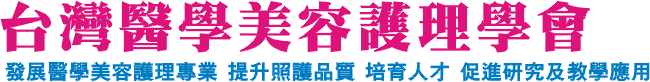 台灣醫學美容護理學會  免費徵才啟事委刊單委刊單位**委刊單位**聯絡人**聯絡電話**聯絡電話**傳真電話**工作地址**工作地址**公司環境說明公司環境說明公司福利公司福利公司網址公司網址職缺職務名稱**徵才條件工作內容**工作內容**工作內容**工作內容**薪資待遇職缺職缺職缺職缺職缺配合方式填寫「台灣醫學美容護理學會免費徵才啟事委刊單」。將委刊單E-mail至本會信箱：tmbns@tmbns.org.tw本會將貴單位徵才資訊公告於本學會網站求才專區公告，並將相關內容發放電子報予本會員及學員。每次刊登時限為1個月。如有須要延長須來電告知。刊登徵才廣告完全免費，唯請廣告內容不得呈現攻訐其他業者之文字。填寫「台灣醫學美容護理學會免費徵才啟事委刊單」。將委刊單E-mail至本會信箱：tmbns@tmbns.org.tw本會將貴單位徵才資訊公告於本學會網站求才專區公告，並將相關內容發放電子報予本會員及學員。每次刊登時限為1個月。如有須要延長須來電告知。刊登徵才廣告完全免費，唯請廣告內容不得呈現攻訐其他業者之文字。填寫「台灣醫學美容護理學會免費徵才啟事委刊單」。將委刊單E-mail至本會信箱：tmbns@tmbns.org.tw本會將貴單位徵才資訊公告於本學會網站求才專區公告，並將相關內容發放電子報予本會員及學員。每次刊登時限為1個月。如有須要延長須來電告知。刊登徵才廣告完全免費，唯請廣告內容不得呈現攻訐其他業者之文字。填寫「台灣醫學美容護理學會免費徵才啟事委刊單」。將委刊單E-mail至本會信箱：tmbns@tmbns.org.tw本會將貴單位徵才資訊公告於本學會網站求才專區公告，並將相關內容發放電子報予本會員及學員。每次刊登時限為1個月。如有須要延長須來電告知。刊登徵才廣告完全免費，唯請廣告內容不得呈現攻訐其他業者之文字。填寫「台灣醫學美容護理學會免費徵才啟事委刊單」。將委刊單E-mail至本會信箱：tmbns@tmbns.org.tw本會將貴單位徵才資訊公告於本學會網站求才專區公告，並將相關內容發放電子報予本會員及學員。每次刊登時限為1個月。如有須要延長須來電告知。刊登徵才廣告完全免費，唯請廣告內容不得呈現攻訐其他業者之文字。填寫「台灣醫學美容護理學會免費徵才啟事委刊單」。將委刊單E-mail至本會信箱：tmbns@tmbns.org.tw本會將貴單位徵才資訊公告於本學會網站求才專區公告，並將相關內容發放電子報予本會員及學員。每次刊登時限為1個月。如有須要延長須來電告知。刊登徵才廣告完全免費，唯請廣告內容不得呈現攻訐其他業者之文字。填寫「台灣醫學美容護理學會免費徵才啟事委刊單」。將委刊單E-mail至本會信箱：tmbns@tmbns.org.tw本會將貴單位徵才資訊公告於本學會網站求才專區公告，並將相關內容發放電子報予本會員及學員。每次刊登時限為1個月。如有須要延長須來電告知。刊登徵才廣告完全免費，唯請廣告內容不得呈現攻訐其他業者之文字。注意事項本學會供之免費徵才範圍為醫學美容相關人才適用之職缺，其他職缺請勿刊登。另外由於學員對於傳銷事業接受度不佳，本免費徵才啟事謝絕傳銷事業刊登。本會徵才業務由高雄辦事處負責相關訊息聯絡請洽高雄辦事處。本學會供之免費徵才範圍為醫學美容相關人才適用之職缺，其他職缺請勿刊登。另外由於學員對於傳銷事業接受度不佳，本免費徵才啟事謝絕傳銷事業刊登。本會徵才業務由高雄辦事處負責相關訊息聯絡請洽高雄辦事處。本學會供之免費徵才範圍為醫學美容相關人才適用之職缺，其他職缺請勿刊登。另外由於學員對於傳銷事業接受度不佳，本免費徵才啟事謝絕傳銷事業刊登。本會徵才業務由高雄辦事處負責相關訊息聯絡請洽高雄辦事處。本學會供之免費徵才範圍為醫學美容相關人才適用之職缺，其他職缺請勿刊登。另外由於學員對於傳銷事業接受度不佳，本免費徵才啟事謝絕傳銷事業刊登。本會徵才業務由高雄辦事處負責相關訊息聯絡請洽高雄辦事處。本學會供之免費徵才範圍為醫學美容相關人才適用之職缺，其他職缺請勿刊登。另外由於學員對於傳銷事業接受度不佳，本免費徵才啟事謝絕傳銷事業刊登。本會徵才業務由高雄辦事處負責相關訊息聯絡請洽高雄辦事處。本學會供之免費徵才範圍為醫學美容相關人才適用之職缺，其他職缺請勿刊登。另外由於學員對於傳銷事業接受度不佳，本免費徵才啟事謝絕傳銷事業刊登。本會徵才業務由高雄辦事處負責相關訊息聯絡請洽高雄辦事處。本學會供之免費徵才範圍為醫學美容相關人才適用之職缺，其他職缺請勿刊登。另外由於學員對於傳銷事業接受度不佳，本免費徵才啟事謝絕傳銷事業刊登。本會徵才業務由高雄辦事處負責相關訊息聯絡請洽高雄辦事處。台灣醫學美容護理學會 高雄辦事處：800高雄市新興區中正三路129號3樓之1電話：07-2316885 傳真：07-2317885台灣醫學美容護理學會 高雄辦事處：800高雄市新興區中正三路129號3樓之1電話：07-2316885 傳真：07-2317885台灣醫學美容護理學會 高雄辦事處：800高雄市新興區中正三路129號3樓之1電話：07-2316885 傳真：07-2317885台灣醫學美容護理學會 高雄辦事處：800高雄市新興區中正三路129號3樓之1電話：07-2316885 傳真：07-2317885台灣醫學美容護理學會 高雄辦事處：800高雄市新興區中正三路129號3樓之1電話：07-2316885 傳真：07-2317885台灣醫學美容護理學會 高雄辦事處：800高雄市新興區中正三路129號3樓之1電話：07-2316885 傳真：07-2317885台灣醫學美容護理學會 高雄辦事處：800高雄市新興區中正三路129號3樓之1電話：07-2316885 傳真：07-2317885台灣醫學美容護理學會 高雄辦事處：800高雄市新興區中正三路129號3樓之1電話：07-2316885 傳真：07-2317885